HƯỚNG DẪN SOẠN BÀI CHÍNH TẢ LỚP 3AI CÓ LỖI ?Câu 1 (trang 14 sgk Tiếng Việt 3): Tìm tên riêng trong bài chính tả. Tên riêng đó được viết như thế nào ?Đáp Án:Tên riêng là: Cô-rét-tiTên riêng đó được viết hoa và có dấu gạch ngang.Câu 2 (trang 14 sgk Tiếng Việt 3): Tìm các từ ngữ chứa tiếngĐáp Án:a) Có vần uêch: rỗng tuếch.b) Có vần uyu: khuỷu tayCâu 3 (trang 14 sgk Tiếng Việt 3): Em chọn chữ nào trong ngoặc đơn để điền vào chỗ trốngĐáp Án:a) cây sấu, chữ xấu.san sẻ, xẻ gỗ.xắn tay áo, củ sắn.b) kiêu căng, căn dặn.nhọc nhằn, lằng nhằng.vắng mặt, vắn tắt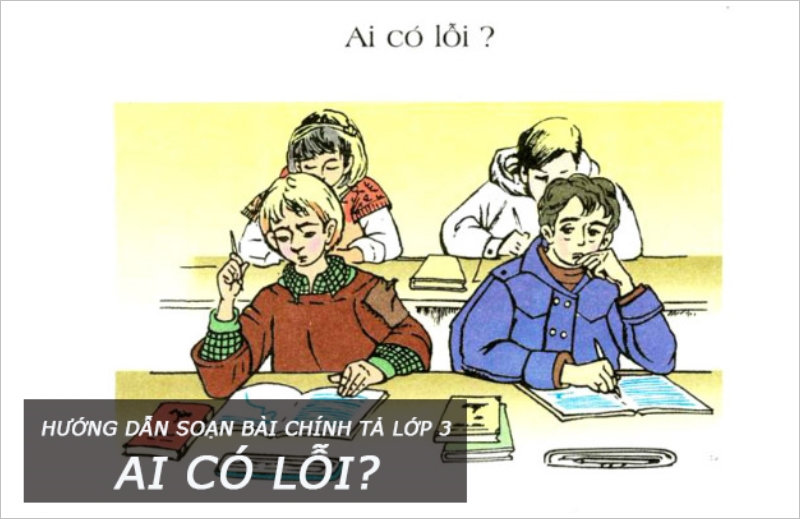 